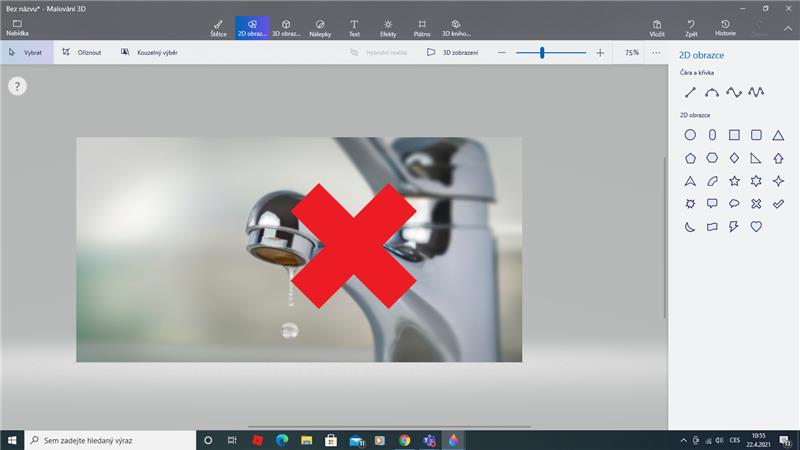 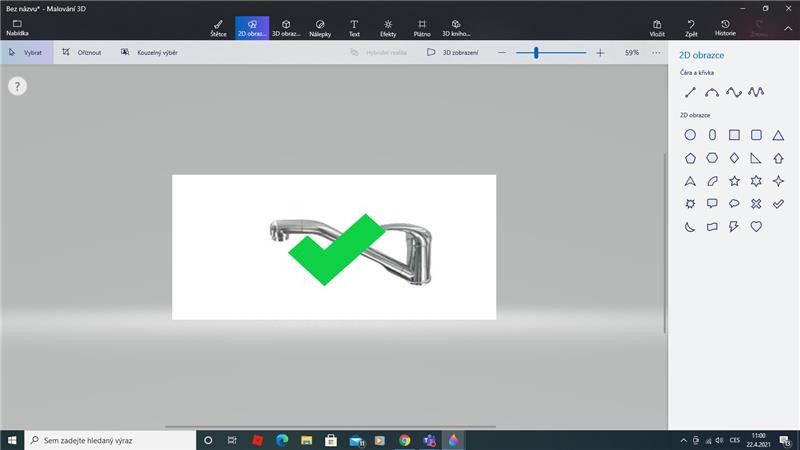 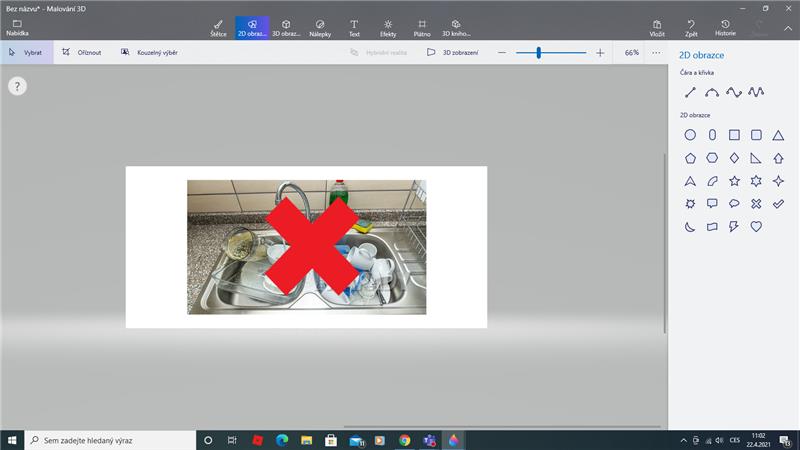 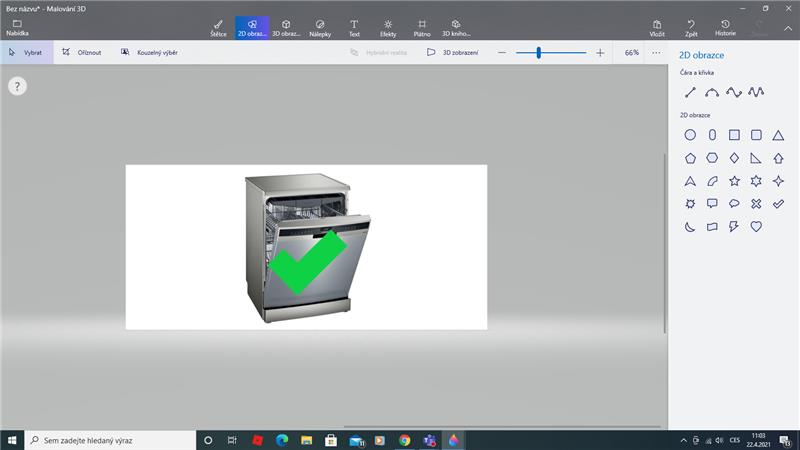     ZATOČTE S PLÝTVÁNÍM!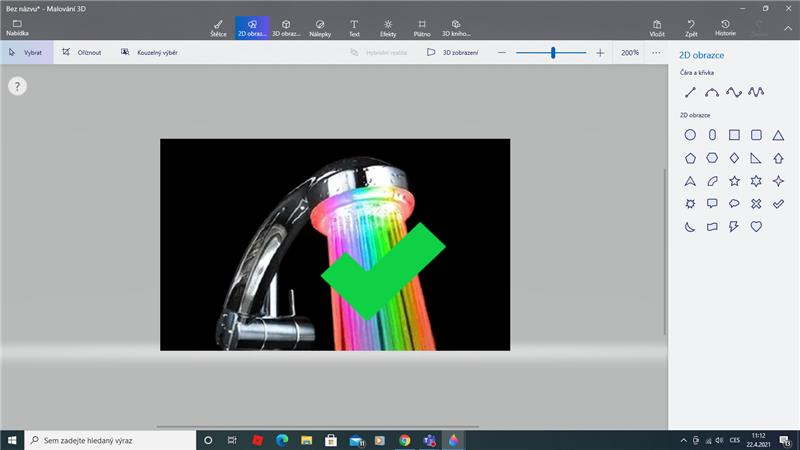 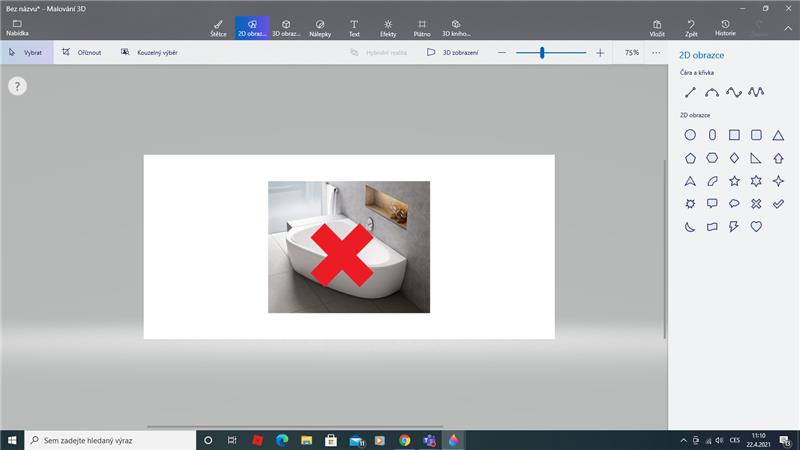 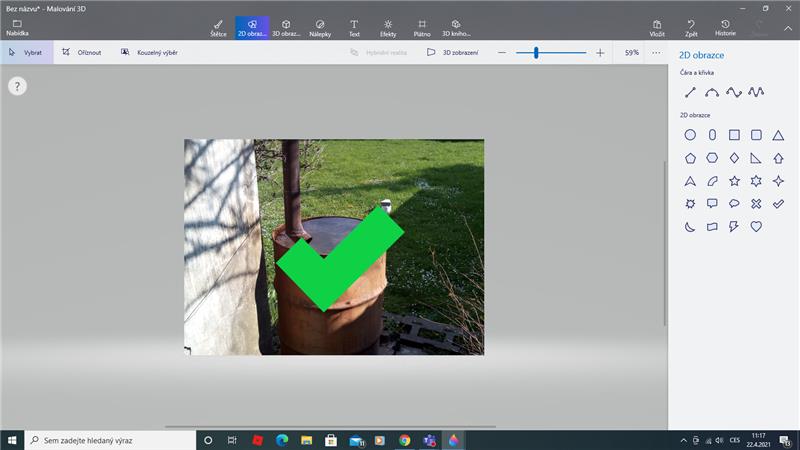 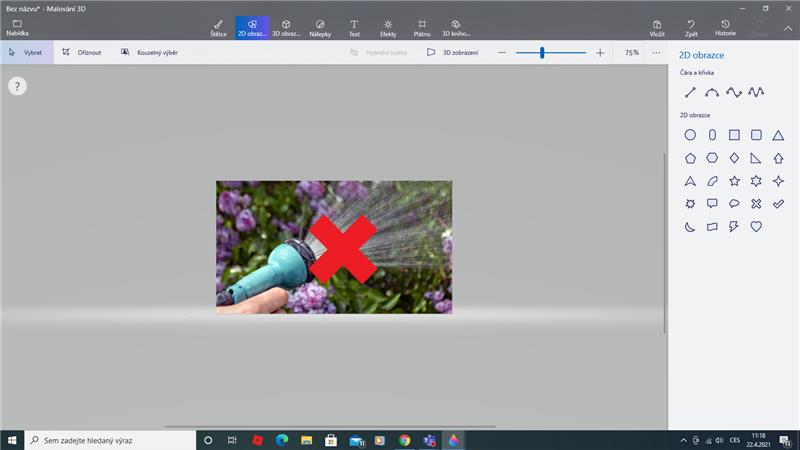 